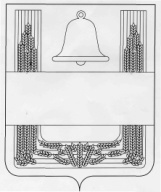 СОВЕТ ДЕПУТАТОВ СЕЛЬСКОГО ПОСЕЛЕНИЯ ОТСКОЧЕНСКИЙ СЕЛЬСОВЕТ ХЛЕВЕНСКОГО МУНИЦИПАЛЬНОГО РАЙОНА ЛИПЕЦКОЙ ОБЛАСТИ Тридцать первая сессия шестого созываРЕШЕНИЕ 30 мая 2022 года                 с. Отскочное                           № 53О процентных ставках арендной платы за использование земельных участков, находящихся в муниципальной собственности сельского поселения Отскоченский сельсовет Хлевенского муниципального района Липецкой областиРассмотрев представленный главой администрации сельского поселения Отскоченский сельсовет Хлевенского муниципального района проект "Процентных ставок арендной платы за использование земельных участков, находящихся в муниципальной собственности сельского поселения Отскоченский сельсовет Хлевенского муниципального района Липецкой области", руководствуясь Уставом сельского поселения Отскоченский сельсовет Хлевенского муниципального района Липецкой области, учитывая решения постоянных депутатских комиссий, Совет депутатов сельского поселения Отскоченский сельсовет Хлевенского муниципального районаРЕШИЛ:1. Принять "Процентные ставки арендной платы за использование земельных участков, находящихся в муниципальной собственности сельского поселения Отскоченский сельсовет Хлевенского муниципального района Липецкой области" (Прилагается)2. Направить "Процентные ставки арендной платы за использование земельных участков, находящихся в муниципальной собственности сельского поселения Отскоченский сельсовет Хлевенского муниципального района Липецкой области" главе сельского поселения Отскоченский сельсовет для подписания и официального опубликования.3. Настоящее решение вступает в силу со дня его официального опубликования. Председатель Совета депутатов сельскогопоселения Отскоченский сельсовет                                   Н.И.КожакинаПриложение к решению №51 от 30 мая 2022 года Совета депутатов сельского поселения Отскоченский сельсовет Хлевенского муниципального района "О процентных ставках арендной платы за использование земельных участков, находящихся в муниципальной собственности сельского поселения Отскоченский сельсовет Хлевенского муниципального района Липецкой области"Процентные ставки арендной платы за использование земельных участков, находящихся в муниципальной собственности сельского поселения Отскоченский сельсовет Хлевенского муниципального района Липецкой области.Глава администрации сельского поселения Отскоченский сельсовет                                               А.В.Тамбовцев№Функциональное использование земельного участкаОбъектыПроцент от кадастровой стоимости земельЗемельные участки, относящиеся к категории земель населенных пунктовЗемельные участки, относящиеся к категории земель населенных пунктовЗемельные участки, относящиеся к категории земель населенных пунктовЗемельные участки, относящиеся к категории земель населенных пунктов1.Земли под домами индивидуальной застройки, а также предназначенные для индивидуального жилищного строительстваДома усадебного типа, коттеджи0,32.Земли под домами многоэтажной застройкиЖилые многоквартирные дома, общежития1,53.Земли гаражей и автостоянокГаражи, автостоянки5,04.Земли под объектами торговли и услуг4.1.-Торговые капитальные здания, в т.ч. в которых торговля осуществляется по каталогам и образцам (кроме аптек, указанных в строке 4.2);-на период строительства объекта торговли5,02,04.2.Аптеки5,04.3.Торговля во временных объектах (павильоны, киоски (кроме "Роспечать"), мелкорозничная торговля (палатки, с автомашин, с использованием специализированного оборудования))30,04.4.Киоски "Роспечать"30,04.5.АЗС, АГЗС5,04.6.Земельные участки, занятые объектами общественного питания (рестораны, кафе, бары, столовые и т.д.)30,04.7.Земельные участки, занятые объектами гостиничного хозяйства (гостиницы, кемпинги, мотели и т.д.)30,04.8.Земельные участки, занятые объектами бытового обслуживания населения (дома быта, ателье всех видов профиля, пункты проката, приема посуды, вторсырья, прачечные, химчистки, парикмахерские, бани и т.п.)5,04.9.Земельные участки, занятые объектами по предоставлению ритуальных услуг населению10,04.10.Земельные участки, занятые рекламными щитами100,04.11.Автосервис (СТО, сервисные и ремонтные боксы, мойки автомашин)20,04.12.Услуги связи (здания, помещения, строения)5,04.13.Вышки сотовой связи200,05.Земли под административно-управленческими объектами5.1.Банки и иные кредитные организации, страховые организации20,05.2.Управленческие организации (офисы, административные здания и помещения и т.д.)3,05.3.Культура (библиотеки, клубы, детские школы искусств, музеи, творческие мастерские, детские сады, школы, музыкальные школы)3,05.4.Кинотеатры2,05.5.Дискотеки, ночные, танцевальные клубы, центры развлечений, бильярдные, залы боулинга10,06.Земли под промышленными объектами6.1.Производственные виды деятельности (базы, включая административные здания, склады, гаражи, используемые для производственной деятельности и т.п., за исключением объектов, указанных в п.6.2.-6.6.):Отскоченский с/совет3,06.2.Производство продуктов питания (здания и сооружения, используемые для заготовки, хранения и переработки плодово-овощной продукции, предприятия по производству продуктов питания)1,56.3.Транспортные предприятия (таксопарки, грузовые автопарки, автопредприятия, за исключением гаражей, указанных в строке 3 табл.№1), автовокзалы1,56.4.Объекты энергоснабжения1,56.5.Коммунальное хозяйство (котельные, насосные, канализационные и очистные сооружения, коммунальное обслуживание жилых и нежилых объектов, инженерных коммуникаций, административные здания)1,56.6.Земельные участки, занятыедорогами местного значения1,56.7Объекты газоснабжения2,07.Земли под объектами оздоровительного и рекреационного назначения7.1.Здравоохранение, медицинское обслуживание, ветеринария2,07.2.Турбазы, дома и базы отдыха, пансионаты и другие объекты рекреационного назначения1,57.3.Земельные участки улиц,проспектов, площадей, шоссе,аллей, бульваров, застав,переулков, проездов, тупиков;земельные участки земельрезерва; земельные участки,занятые водными объектами,изъятыми из оборота илиограниченными в обороте всоответствии сзаконодательствомРоссийской Федерации;земельные участки подполосами отвода водоемов,каналов и коллекторов,набережных1,57.4.Спортивные сооружения (спортивные комплексы, площадки, тренажерные залы, теннисные корты, стадионы, бассейны, включая открытые тренировочные площадки, автодромы, спортивные базы)1,58.Земли сельскохозяйственного использования в черте населенных пунктов8.1.Личное подсобное хозяйство0,38.2.Земельные участки, занятые объектами недвижимого имущества, связанные с сельскохозяйственным производством, кроме предусмотренных строкой 6.2. табл.№1):Отскоченский с/совет50,08.3Для сельскохозяйственного использования1,59.Земли под обособленными водными объектами, находящимися в населенных пунктахЗамкнутые водоемы (пруды)6,010.Прочие земли населенных пунктовИные объекты, находящиеся на землях населенных пунктов и не указанные в настоящем перечне10,011. Земельные участки, относящиеся к категории земель сельскохозяйственного назначения11. Земельные участки, относящиеся к категории земель сельскохозяйственного назначения11. Земельные участки, относящиеся к категории земель сельскохозяйственного назначения11. Земельные участки, относящиеся к категории земель сельскохозяйственного назначения11.1.Земельные участки, предназначенные для ведения сельскохозяйственного производства (пашня) (сенокосы и пастбища)4,91,011.2.Личное подсобное хозяйство0,311.3.Замкнутые водоемы (пруды)6,011.4.Земельные участки, занятые объектами недвижимого имущества:Отскоченский с/совет10,012. Земельные участки, относящиеся к категории земель промышленности и иного специального назначения12. Земельные участки, относящиеся к категории земель промышленности и иного специального назначения12. Земельные участки, относящиеся к категории земель промышленности и иного специального назначения12. Земельные участки, относящиеся к категории земель промышленности и иного специального назначения12.1.Земельные участки предприятий, ведущих разработку полезных ископаемых2,012.2.Земельные участки, занятые объектами электроснабжения1,512.3.Земельные участки, занятые объектами газоснабжения2,012.4.Земельные участки, предназначенные для эксплуатации АЗС, АГЗС5,012.5.Земельные участки, занятые объектами автосервиса, гостиничного комплекса, кафе, магазинами, автостоянками, центрами логистики, торговли и сбыта.15,012.6.Земельные участки, занятые иными объектами, за исключением, указанных в п.12.1.-12.4.15,013.Земельные участки, относящиеся к категории земель водного фондаЗамкнутые водоемы (пруды)0,4